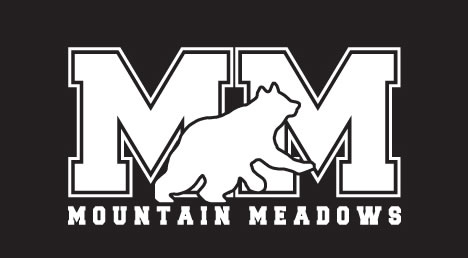 Mountain Meadows Elementary School    999 Noons Creek Drive, Port Moody, B C   V3H 4N3    Phone:  604-469-2238      	www.sd43.bc.ca/mountainmeadows    mountainmeadows@sd43.bc.ca     @mmeadowssd43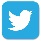 												January 28, 2016Dear Mountain Meadows Families:We have had been notified that we have a small number of confirmed cases of Fifth Disease at Mountain Meadows.  I have been in contact with Fraser Health and the District Leadership Team and am communicating this information to you.  Please refer to the attached HealthLink BC information sheets regarding “Fifth Disease” and to the “Handwashing for Parents and Children” attachment for specific information about what the disease is, its symptoms, how it is spread, etc.If you have any questions that are not answered in the attachments, you are welcome to contact the Fraser Health Unit office at 604 949-7200, or 811, which is the 24-hour nurseline.The District has arranged to have additional caretaking at our site tonight to ensure extra sanitizing of common surfaces.  It is important to note that Fifth Disease also exists in the greater community, and that it can be picked up at places where large numbers of children play in close quarters.  As always, thank you for your ongoing support of your child’s learning at our school.  Please don’t hesitate to contact me should you have any questions or concerns.Kind regards,Kate McMeiken
Principal